Контрольная работа «Основы тригонометрии»1 вариант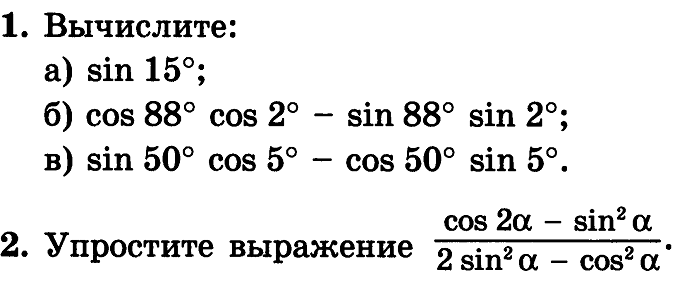 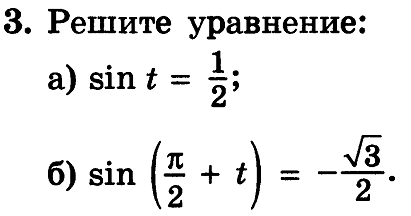 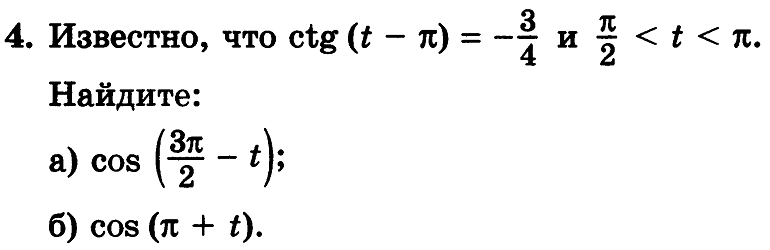 5. Решите уравнение: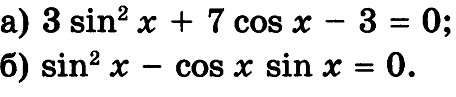 6. Решите уравнение: 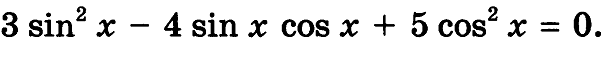 Контрольная работа «Основы тригонометрии»2 вариант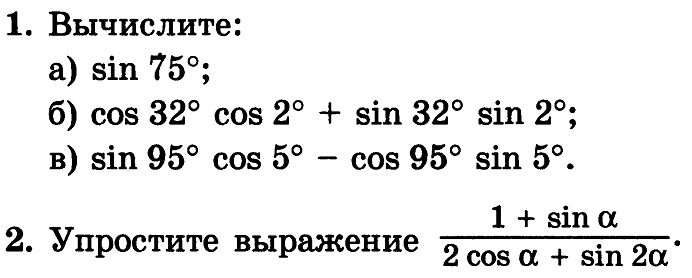 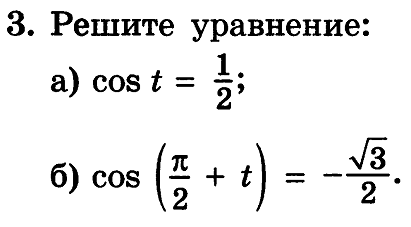 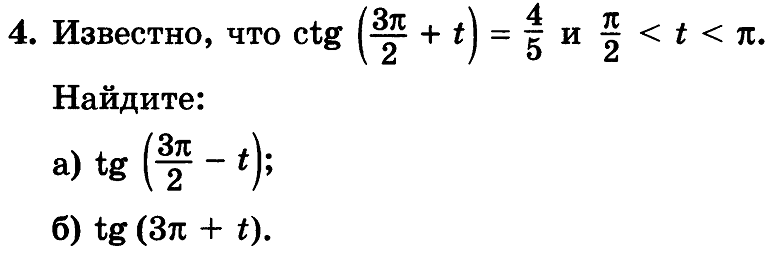 5. Решите уравнение: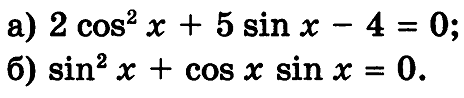 6. Решите уравнение: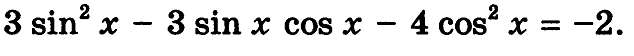 Вариант контрольной работы  выбрать по списку в журнале (список прилагается): 1 вариант выполняют обучающиеся под нечетным номером, 2 вариант обучающиеся под четным номером.Выполненную работу в отсканированном виде отправить преподавателю на электронную почту olgadumnova80@mail.ru или сфотографировать работу и отправить «В контакте» https://vk.com/id407022472 Ольга Думнова